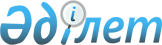 Об утверждении Правил инвентаризации выбросов вредных (загрязняющих) веществ, вредных физических воздействий на атмосферный воздух и их источников
					
			Утративший силу
			
			
		
					Приказ и.о. Министра охраны окружающей среды Республики Казахстан от 4 августа 2005 года N 217-п. Зарегистрирован в Министерстве юстиции Республики Казахстан 15 сентября 2005 года N 3838. Утратил силу приказом И.о. Министра охраны окружающей среды Республики Казахстан от 29 октября 2010 года № 271-ө      Сноска. Утратил силу приказом И.о. Министра охраны окружающей среды РК от 29.10.2010 № 271-ө

 

      В соответствии со  статьей 20 Закона Республики Казахстан "Об охране атмосферного воздуха",  ПРИКАЗЫВАЮ: 

      1. Утвердить прилагаемые Правила инвентаризации выбросов вредных (загрязняющих) веществ, вредных физических воздействий на атмосферный воздух и их источников.  

      2. Департаменту экологической экспертизы и регулирования природопользования Министерства охраны окружающей среды Республики Казахстан (Урманова И. Б.) направить настоящий приказ на государственную регистрацию в Министерство юстиции Республики Казахстан. 

      3. Департаменту экологической экспертизы и регулирования природопользования Министерства охраны окружающей среды Республики Казахстан (Урманова И. Б.) обеспечить официальное опубликование настоящего приказа в средствах массовой информации. 

      4. Контроль за исполнением настоящего приказа возложить на вице-министра охраны окружающей среды Республики Казахстан Бекжанова Ж. Л. 

      5. Настоящий приказ вводится в действие по истечении десяти календарных дней со дня их первого официального опубликования.       И.о. Министра                "СОГЛАСОВАН" 

      И.о. Министра здравоохранения 

      Республики Казахстан 

      от 15 августа 2005 г.        Утверждено приказом  

и.о. Министра охраны  

окружающей среды   

Республики Казахстан  

4 августа 2005 года   

N 217-п.        

  Правила инвентаризации выбросов вредных (загрязняющих) 

веществ в атмосферный воздух, вредных физических 

воздействий на атмосферный воздух и их источников 



      1. Общие положения 

      1. Настоящие Правила инвентаризации выбросов вредных (загрязняющих) веществ в атмосферный воздух, вредных физических воздействий на атмосферный воздух и их источников (далее - Правила), определяют порядок проведения юридическими и физическими лицами инвентаризации выбросов вредных (загрязняющих) веществ в атмосферный воздух, вредных физических воздействий на атмосферный воздух и установление их источников. 

      2. В настоящих Правилах используются следующие термины и определения: 

      1) вредное физическое воздействие на атмосферный воздух - вредное воздействие шума, вибрации, ионизирующего излучения, температурного и других физических факторов, изменяющих температурные, энергетические, волновые, радиационные и другие физические свойства атмосферного воздуха, влияющие на здоровье человека и окружающую среду; 

      2) пылегазоочистное оборудование - сооружение, состоящее из одного или нескольких аппаратов по очистке вредных (загрязняющих) веществ, вспомогательного оборудования и коммуникаций, предназначенное для улавливания из выбросов или вентиляционного воздуха вредных (загрязняющих) веществ с целью предотвращения загрязнения атмосферного воздуха; 

      3) природопользователь - физическое и юридическое лицо, имеющее источник выбросов вредных веществ и вредных физических воздействий на атмосферный воздух. 



      2. Инвентаризация выбросов вредных (загрязняющих) веществ 

в атмосферный воздух и их источников 

      3. Инвентаризация выбросов вредных (загрязняющих) веществ  в атмосферный воздух и их источников (далее - инвентаризация выбросов), является первым этапом разработки проекта нормативов предельно допустимых выбросов вредных (загрязняющих) веществ в атмосферный воздух и утверждается природопользователем. 

      4. Основными целями инвентаризации выбросов является: 

      получение исходных данных для оценки степени влияния выбросов загрязняющих веществ на атмосферный воздух и установления нормативов предельно допустимых выбросов вредных (загрязняющих) веществ в атмосферный воздух, как в целом по предприятию, так и по отдельным источникам загрязнения атмосферного воздуха; 

      определение количественных характеристик выбросов загрязняющих веществ; 

      определение перечня вредных (загрязняющих) веществ, подлежащих государственному учету и нормированию для рассматриваемого объекта; 

      оценки эффективности работы пылегазоочистного оборудования; 

      оценки эффективности использования сырьевых ресурсов и утилизации отходов на предприятии; 

      планирования  работ по охране атмосферного воздуха. 

      5. Инвентаризация выбросов осуществляется посредством проведения инструментальных замеров и (или) составления расчетов выбросов вредных (загрязняющих) веществ. 

      6. Инвентаризация выбросов проводится периодически один раз в пять лет, а также в случае реконструкции или изменения технологии производства, появления новых стационарных источников выброса вредных (загрязняющих) веществ. 

      7. Методическое руководство по проведению инвентаризации выбросов осуществляют территориальные подразделения центрального исполнительного органа в области охраны окружающей среды. 

      8. Природопользователи, имеющие стационарные источники выбросов вредных (загрязняющих) веществ, обязаны осуществлять учет выбросов вредных (загрязняющих) веществ в атмосферный воздух и их источников, проводить контроль за соблюдением установленных нормативов предельно допустимых выбросов. 

      9. Работа по проведению инвентаризации выбросов включает следующие этапы: 

      1) подготовительный; 

      2) проведение инвентаризационного обследования выбросов вредных (загрязняющих) веществ; 

      3) обработка результатов обследования и оформление материалов инвентаризации. 

      10. На подготовительном этапе выполнения работ составляется краткая характеристика предприятия как источника загрязнения атмосферного воздуха, схема и описание основных технологических процессов. 

      11. На этапе проведения инвентаризационного обследования выбросов вредных (загрязняющих) веществ, проводится обследование источников выбросов в атмосферный воздух, по результатам которых должны быть определены загрязняющие вещества и источники их выброса в атмосферный воздух, устанавливается эффективность работы пылегазоочистного оборудования. 

      12. По результатам проведенной инвентаризации выбросов заполняются бланки инвентаризации выбросов вредных (загрязняющих) веществ в атмосферный воздух и их источников (приложение).   

  3. Инвентаризация вредных физических воздействий 

на атмосферный воздух и их источников 

      13. Инвентаризация вредных физических воздействий на атмосферный воздух и их источников (далее - инвентаризация) проводится один раз в пять лет, а также в случае реконструкции или изменения технологии производства, появления новых источников вредных физических воздействий на атмосферный воздух. 

      14. Государственному учету подлежат следующие вредные физические воздействия: 

      1) шум; 

      2) вибрация; 

      3) ионизирующее излучение; 

      4) температурные и другие физические факторы, изменяющие температурные, энергетические, волновые, радиационные и другие свойства атмосферного воздуха, приводящие к вредному воздействию на атмосферный воздух, здоровье человека и окружающую среду. 

      15. По результатам инвентаризации устанавливаются источники вредных физических воздействий на атмосферный воздух, подлежащие нормированию для рассматриваемого объекта. 

      16. Методическое руководство за проведением инвентаризации вредных физических воздействий на атмосферный воздух осуществляют территориальные подразделения уполномоченного органа в области обеспечения санитарно-эпидемиологического благополучия населения. 

      17. При проведении инвентаризации учитываются вредные физические воздействия, присутствующие в применяемых технологических процессах и поступающие в атмосферный воздух от всех источников воздействия, в том числе от автотранспорта. 

      18. Инвентаризация воздействия вредных физических воздействий на атмосферный воздух осуществляется посредством проведения инструментальных замеров. 

      19. Технические средства, применяемые для проведения инвентаризации вредных физических воздействий на атмосферный воздух, должны быть аттестованы. 

      20. Измерения параметров вредного физического воздействия на атмосферный воздух производится в рабочей зоне, на границе санитарно-защитной зоны и селитебной территории. 

      21. Оценка загрязнения атмосферного воздуха вредными физическими воздействиями проводится в соответствии с действующими гигиеническими нормативами, утвержденными уполномоченным органом в области обеспечения санитарно-эпидемиологического благополучия населения. 

      22. Материалы инвентаризации вредных физических воздействий на атмосферный воздух используются для составления мероприятий по достижению предельно допустимых нормативов вредных физических воздействий на атмосферный воздух в соответствии с гигиеническими нормативами вредных физических воздействий, утвержденных уполномоченным органом в области обеспечения санитарно-эпидемиологического благополучия населения. 



      4. Согласование и утверждение инвентаризации 

      23. Обеспечение согласования, утверждения и пересмотра процедуры инвентаризации осуществляет природопользователь или иное лицо, принявшее данное обязательство на общих основаниях. 

      24. Материалы инвентаризации выбросов вредных (загрязняющих) веществ, вредных физических воздействий на атмосферный воздух и их источников, природопользователь представляет на согласование в территориальные подразделения центрального исполнительного органа в области охраны окружающей среды и уполномоченного органа в области обеспечения санитарно-эпидемиологического благополучия населения. 

      25. Представленные на согласование материалы должны содержать: 

      пояснительную записку, включающую краткую характеристику источников выбросов вредных (загрязняющих) веществ и физических воздействий на атмосферный воздух, а также наличие документов, на основании которых природопользователю предоставлено право на эксплуатацию объекта и целевого использования земельного участка; 

      расчеты или результаты инструментальных замеров, характеризующие выбросы вредных (загрязняющих) веществ и физические воздействия на атмосферный воздух; 

      карты - схемы размещения источников выброса вредных (загрязняющих) веществ и физических воздействий на атмосферный воздух; 

      перечень методических материалов, на основании которых получены характеристики выбросов вредных (загрязняющих) веществ и физических воздействий на атмосферный воздух. 

      26. В случае не соответствия представленных материалов требованиям настоящих Правил, инвентаризация отклоняется от согласования до устранения нарушений. 

      27. Сроки согласования инвентаризации не должны превышать трех недель с момента поступления материалов в территориальное подразделение центрального исполнительного органа в области охраны окружающей среды, уполномоченного органа в области обеспечения санитарно-эпидемиологического благополучия населения. 

      28. Лимиты на выбросы вредных (загрязняющих) веществ в разрешениях на загрязнение окружающей среды для предприятий 4 категории опасности, которые не подлежат дополнительному оснащению пылегазоочистными оборудованиями в зависимости от расчета рассеивания вредных (загрязняющих) веществ в атмосферном воздухе, устанавливаются по результатам проведенной инвентаризации.     

  Приложение             

к Правилам инвентаризации      

выбросов вредных (загрязняющих)   

веществ в атмосферный воздух,    

вредных физических воздействий    

на атмосферный воздух и их     

источников               СОГЛАСОВАНО:                                  УТВЕРЖДАЮ: 

Главный государственный инспектор       Руководитель предприятия 

области (города республиканского  

значения, столицы) по охране 

окружающей среды  ________________ (ф.и.о)               ________________ (ф.и.о.) 

   (подпись)                               (подпись) 

"____"__________200__г.                "____"__________200__г. 

 

            м.п.                                    м.п.    Бланк инвентаризации выбросов вредных (загрязняющих) 

веществ в атмосферный воздух и их источников 



    Глава 1. Источники выделения вредных (загрязняющих) веществ                                                      В графе А указывается к какому производству относятся источники выделения и (или) источники загрязнения атмосферного воздуха (далее - источники), конкретные названия цехов, участков (например, подготовительный, формовочный и т.д.). Производство может включать в себя один или несколько цехов, участков и т.п. (например, агломерационное, теплосиловое, производство вискозы и др.), а также указываются их порядковые номера. 

      В графе 1 указываются номера источников загрязнения атмосферного воздуха согласно схеме их расположения, которая должна составляться и храниться на предприятии. Нумерация источников от года к году не должна меняться. При появлении нового источника загрязнения атмосферного воздуха ему присваивают номер, ранее не использовавшийся. При ликвидации источника его номер в дальнейшем не используют. Всем организованным источникам загрязнения атмосферного воздуха присваивают номера в пределах от 0001 до 5999, а всем неорганизованным источникам присваиваются номера - в пределах от 6001 до 9999. 

      В графе 2 указываются номера источников выделения согласно схеме их расположения, которая составляется на предприятии. Номер источника выделения состоит из двух частей. Первая часть - четырехразрядный номер источника загрязнения атмосферного воздуха, к которому подключен источник выделения, а вторая часть его двухразрядный порядковый номер. 

      В графе 3 указывается наименование, тип установок и агрегатов, а также процессы, в которых непосредственно образуются вредные (загрязняющие) вещества (например, сжигание топлива в паровом котле, доменной печи, выгрузка сыпучего материала или сдувание частиц с поверхности сыпучего материала на разгрузочных площадках и т.п.). К источникам выделения относятся процессы, происходящие при не плотности и (или) разгерметизации оборудования, испарении с прудов - отстойников, резервуаров и т.п. 

      В графе 4 "Наименование выпускаемой продукции" приводится наименование и тип выпускаемой продукции в соответствии с общим классификатором промышленной продукции. 

      В графах 5 и 6 указывается среднее суммарное количество часов работы оборудования за сутки и за предшествующий инвентаризации год. 

      В графе 7 записываются наименования вредных (загрязняющих) веществ. 

      В графе 8 указывается код вредного (загрязняющего) вещества в соответствии с гигиеническими нормативами, утвержденными уполномоченным органом в области обеспечения санитарно-эпидемиологического благополучия населения. 

      В графе 9 приводится общее количество выбросов вредных (загрязняющих) веществ (тонн в год), отходящих от источников выделения. 



                            Глава 2. Характеристика источников загрязнения  

                          атмосферного воздуха            В графе 1 указывается номер источника загрязнения атмосферного воздуха (см. Главу 1 графа 1). 

      В графах 2 и 3 приводятся соответственные данные (в метрах) о высоте источника над уровнем земли и диаметр или размеры сечения устья источника. 

      В графе 4 указывается скорость, в графе 5 - объемный расход, в графе 6 - температура выбрасываемой газовоздушной смеси в устье организованного источника загрязнения атмосферного воздуха. Для неорганизованных источников графы 4, 5 и 6 заполняются по типу источника. 

      В графе 7 указывается код вредного (загрязняющего) вещества в соответствии с гигиеническими нормативами, утвержденными уполномоченным органом в области обеспечения санитарно-эпидемиологического благополучия населения. 

      В графе 8 указывается максимальный выброс вредного (загрязняющего) вещества на единицу времени, г/с. 

      В графе 9 указывается суммарная масса выброса вредного (загрязняющего) вещества в атмосферный воздух за год, т/год. 



                          Глава 3. Показатели работы пылегазоочистного оборудования            В  графе 1 указывается номер источника выделения (см. раздел 1 графа 2). 

      В графе 2 перечисляются наименование и тип аппаратов,  входящих в состав пылегазоочистного оборудования (далее - ПГО). 

      В графах 3 и 4 указываются проектные и фактические коэффициенты полезного действия (далее - КПД) ПГО. Проектный КПД (степень очистки) берется из паспорта или каталогов ПГО. 

      Фактический КПД определяется по формуле: 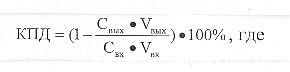                                                         С вх и С вых - концентрация  загрязняющих веществ (г/м 3 ), соответственно до и после очистки, определяемых по результатам замеров; 

      V вх и V вых - расход объема газовоздушной смеси, соответственно на входе и выходе с ПГО (м 3 /с). 

      Замеры концентраций загрязняющих веществ выполняются аттестованными лабораториями. 

      В графе 5 указывается коэффициент обеспеченности (нормативный) в соответствии с ГОСТ 17.2.3.02-78. 

      В графе 6 указывается фактический коэффициент обеспеченности источников выбросов ПГО в процентах, определяемый по формуле:              Т г 

      К (1) = -- ,  где 

             Т т       Т т - время работы за год технологического оборудования, час; 

      Т г - время работы за год газоочистных установок (независимо от степени очистки, час). 

            Глава 4. Суммарные выбросы вредных (загрязняющих) веществ 

               в атмосферу, их очистка и утилизация, т/год                 В разделе 4 указываются сведения по всем веществам, на основании которых в разделах 1 и 2 приведены количественные показатели вредных (загрязняющих) веществ. 

      В графе 1 указывается наименование вредного (загрязняющего) вещества. 

      В графе 2 указываются количество вредных (загрязняющих) веществ, отходящих от всех стационарных источников выделения, как собираемых в системе газоотводов (организованный выброс), независимо от того, направляются они или не направляются на ПГО, так и непосредственно попадающих в атмосферный воздух без ПГО (неорганизованный выброс). В данное количество вредных (загрязняющих) веществ не входят вещества, содержащиеся в технологических газах и специально улавливаемые для производства продукции. 

      В графе 3 указывается количество вредных (загрязняющих) веществ, поступающих в атмосферный воздух через специальные устройства (трубы, вентиляционные установки, аэрационные фонари и т.п.) без очистки. 

      В графу 4 включается общее количество вредных (загрязняющих) веществ, поступающих на ПГО. При этом данные графы 4 должны быть равны сумме данных граф 5 и 6. 

      В графе 5 приводится количество вредных (загрязняющих) веществ, поступающих в атмосферный воздух после прохождения системы очистки. 

      В графе 6 указывается фактическое количество уловленных вредных (загрязняющих) веществ. 

      В графу 7 "из них утилизировано" включается количество вредных (загрязняющих) веществ, возвращенных в производство или использованных для получения товарного продукта. 

      В графе 8 "выброшено в атмосферный воздух" указывают общее количество вредных (загрязняющих) веществ, поступивших в атмосферный воздух. Данные этой графы должны равняться разности значений граф 2 и 6, а также равны сумме данных граф 3 и 5. 

      При отсутствии на предприятии очистных ПГО в графы 4, 5, 6, 7 записывается 0. Тогда данные граф 2, 3 и 8 будут равны между собой. 

      В строке "всего" рассчитывается сумма всех строк, указанных в графе 8 раздела 2. 

      В строке "твердые" рассчитывается сумма всех строк, указанных в графе 8 раздела 2, по твердым веществам и сумма строк отдельно по каждому твердому веществу. 

      В строке "газообразные" и "жидкие" записывается сумма всех строк, указанных в графе 8 раздела 2 по жидким и газообразным загрязняющим веществам, а также производится расчет суммы строк отдельно по каждому загрязняющему жидкому и газообразному веществу. 
					© 2012. РГП на ПХВ «Институт законодательства и правовой информации Республики Казахстан» Министерства юстиции Республики Казахстан
				Hаиме- 

нование 

произ- 

водства 

номер 

цеха, 

участка 

и т.д. Номер 

источ- 

ника 

загряз- 

нения 

атмос- 

феры Номер 

источ- 

ника 

выде- 

ления Hаиме- 

нование 

источ- 

ника 

выде- 

ления 

загряз- 

няющих 

веществ Наиме- 

нова- 

ние 

выпус- 

каемой 

про- 

дукции Время 

работы 

источ- 

ника 

выделе- 

ния, час Время 

работы 

источ- 

ника 

выделе- 

ния, час Наиме- 

нова- 

ние 

загряз- 

няющего 

вещест- 

ва Код вред- 

ного 

вещес- 

тва  

(ПДК 

или 

ОБУВ) Коли- 

чество 

загряз- 

няющего 

вещества, 

отходя- 

щего от 

источ- 

ника 

выделе- 

ния, 

т/год Hаиме- 

нование 

произ- 

водства 

номер 

цеха, 

участка 

и т.д. Номер 

источ- 

ника 

загряз- 

нения 

атмос- 

феры Номер 

источ- 

ника 

выде- 

ления Hаиме- 

нование 

источ- 

ника 

выде- 

ления 

загряз- 

няющих 

веществ Наиме- 

нова- 

ние 

выпус- 

каемой 

про- 

дукции в 

сутки за 

год 

 

 Наиме- 

нова- 

ние 

загряз- 

няющего 

вещест- 

ва Код вред- 

ного 

вещес- 

тва  

(ПДК 

или 

ОБУВ) Коли- 

чество 

загряз- 

няющего 

вещества, 

отходя- 

щего от 

источ- 

ника 

выделе- 

ния, 

т/год А 1 2 3 4 5 6 7 8 9 Номер источ- 

ника 

загряз- 

нения параметры 

источника 

загрязнения параметры 

источника 

загрязнения Параметры газовоздушной смеси 

на выходе с источника  

загрязнения Параметры газовоздушной смеси 

на выходе с источника  

загрязнения Параметры газовоздушной смеси 

на выходе с источника  

загрязнения Код 

загряз- 

няющего 

вещества 

(ПДК 

или 

ОБУВ) Количество 

загрязняющих 

веществ, 

выбрасы- 

ваемых в 

атмосферу 

 Количество 

загрязняющих 

веществ, 

выбрасы- 

ваемых в 

атмосферу 

 Номер источ- 

ника 

загряз- 

нения Высота, м Диаметр, 

размер  

сечения 

устья, 

м 

 Ско- 

рость, 

м/с Объемный расход, 

м 3 /с Темпе- 

ратура, 

С 0 Код 

загряз- 

няющего 

вещества 

(ПДК 

или 

ОБУВ) Макси- 

мальное, 

г/с Суммар- 

ное, 

т/год 1 2 3 4 5 6 7 8 9 Номер 

источника 

выделения Наимено- 

вание и 

тип пыле- 

газоочист- 

ного 

оборудо- 

вания КПД 

аппаратов, % КПД 

аппаратов, % Коэффициент 

обеспечен- 

ности K (1), 

% Коэффициент 

обеспечен- 

ности K (1), 

% Номер 

источника 

выделения Наимено- 

вание и 

тип пыле- 

газоочист- 

ного 

оборудо- 

вания проект- 

ный факти- 

ческий норма- 

тивный факти- 

ческий 1 2 3 4 5 6 Наимено- 

вание 

загряз- 

няющего 

вещества Количество 

загряз- 

няющих 

веществ 

отходящих от источ- 

ников 

выделения В том числе В том числе Из поступивших на 

очистку Из поступивших на 

очистку Из поступивших на 

очистку Всего 

выброшено 

в атмо- 

сферный 

воздух Наимено- 

вание 

загряз- 

няющего 

вещества Количество 

загряз- 

няющих 

веществ 

отходящих от источ- 

ников 

выделения выбра- 

сывает- 

ся без 

очистки посту- 

пает на 

очистку выбро- 

шено в 

атмо- 

сферу уловлено и 

обезврежено уловлено и 

обезврежено Всего 

выброшено 

в атмо- 

сферный 

воздух Наимено- 

вание 

загряз- 

няющего 

вещества Количество 

загряз- 

няющих 

веществ 

отходящих от источ- 

ников 

выделения выбра- 

сывает- 

ся без 

очистки посту- 

пает на 

очистку выбро- 

шено в 

атмо- 

сферу факти- 

чески из 

них 

утили- 

зиро- 

вано Всего 

выброшено 

в атмо- 

сферный 

воздух 1 2 3 4 5 6 7 8 ВСЕГО: в том 

числе: твердые из них: газооб- 

разные и 

жидкие из них: 